Fuldmagt ved genhusning/renoveringVed at underskrive denne fuldmagt giver du lov til, at DAB og ejendomskontoret i forbindelse med genhusning/renovering – må videregive dine oplysningerne som er relevante for sagen. Det vil sige, at man får tilladelse til atBehandle og videreformidle kontakt oplysningerBehandle og videreformidle eventuelle særlige behovDu vælger selv, om du har lyst til at give en fuldmagt. Du skal dog være opmærksom på, at hvis du ikke ønsker at give flyttefirmaet fuldmagt kan de ikke kontakte dig med henblik på din flytning – og du vil derfor selv være nødsaget til, at tage kontakt til flyttefirmaet.Med venlig hilsen
Katja Christoffersen
Genhusningskonsulent
Beboerservice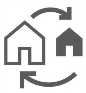 FULDMAGT(genhusning/renovering)Fuldmagten udfyldes med blokbogstaverJeg, navn _______________________________, adresse_____________________ ______________________________, 2730 Herlev.født den ________________.giver hermed fuldmagt til at DAB og ejendomskontoret må give mine oplysninger i forbindelse med en genhusning/renovering til (sæt kryds):Flyttefirma Rådgiver Entreprenør Dato:         /			                                                Underskrift fuldmagtsgiver                              DAB mrk.	ASG-2014-10649
	KFC/MHJ
Ref:	1002 E-mail	genhusning@dabbolig.dkDirekte tlf.	77 32 00 45
Dato	Navn: __________________________Adresse: ________________________2730 Herlev DAB mrk.	ASG-2014-10649
	KFC/MHJ
Ref:	1002
E-mail	genhusning@dabbolig.dkDirekte tlf.	77 32 00 45
Dato	